Nota de créditoEs el documento en el cual el comerciante envía a su cliente, con el objeto de comunicar la acreditación en su cuenta una determinada cantidad, por el motivo expresado en la misma.Algunos casos en que se emplea: roturas de mercaderías vendidas, rebajas de precios, devoluciones o descuentos especiales, o corregir errores por exceso de facturación.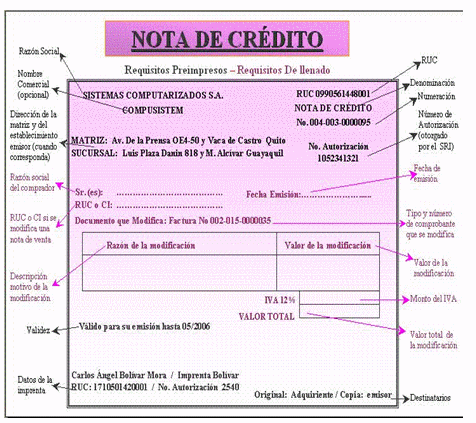 